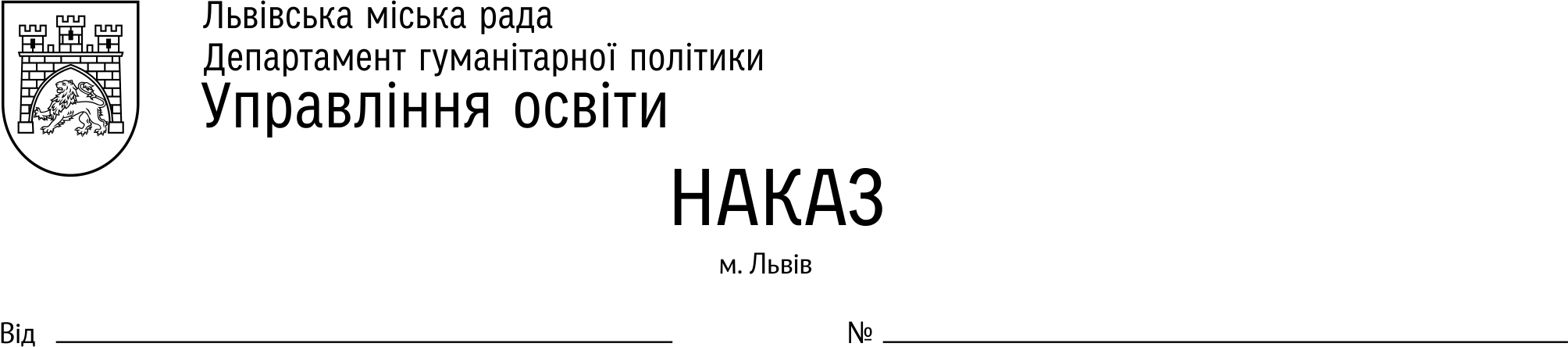 Про внесення змін до паспортівбюджетних програм на 2019 рікВідповідно до ухвали Львівської міської ради від 20.06.2019 № 5161 «Про внесення змін до розподілу коштів бюджету розвитку міського бюджету м. Львова на 2019 рік», рішення Виконавчого комітету Львівської міської ради від 21.06.2019 № 569«Про внесення змін до міського бюджету м. Львова на 2019 рік», та рішення Виконавчого комітету Львівської міської ради від 27.06.2019 № 583 «Про внесення змін до міського бюджету м. Львова на 2019 рік»НАКАЗУЮ:Внести зміни до паспортів бюджетних програм на 2019 рік управління освіти департаменту гуманітарної політики Львівської міської ради за КПКВК МБ 0611010 «Надання дошкільної освіти», КПКВК МБ 0611020 «Надання загальної середньої освіти загальноосвітніми навчальними закладами (в т. ч. школою-дитячим садком, інтернатом при школі), спеціалізованими школами, ліцеями, гімназіями, колегіумами», КПКВК МБ 0611060 «Забезпечення належних умов для виховання та розвитку дітей-сиріт і дітей, позбавлених батьківського піклування, в дитячих будинках сімейного типу, прийомних сім’ях, в сім’ях патронатного вихователя», КПКВК МБ 0611090 «Надання позашкільної освіти позашкільними закладами освіти, заходи із позашкільної роботи з дітьми», КПКВК МБ 0617320 «Будівництво об'єктів соціально-культурного призначення», КПКВК МБ 0617360 «Виконання інвестиційних проектів» затверджених наказом управління освіти департаменту гуманітарної політики та управління фінансів департаменту фінансової політики від 11.02.2019 № 69р/66-с, виклавши їх у новій редакції, що додаються.Начальник управління 								З. Довганик